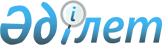 О внесении изменения в административно-территориальное устройство города Атырау Атырауской областиРешение областного маслихата от 28 июня 2013 года № 254 и постановление областного акимата Атырауской области от 4 июля 2013 года № 152-V. Зарегистрировано Департаментом юстиции Атырауской области 04 июля 2013 года № 2742      В соответствии с подпунктом 3) статьи 11 Закона Республики Казахстан от 8 декабря 1993 года "Об административно-территориальном устройстве Республики Казахстан" и статьями 6, 27, 37 Закона Республики Казахстан от 23 января 2001 года "О местном государственном управлении и самоуправлении в Республике Казахстан", учитывая мнения представительных и исполнительных органов города Атырау Атырауской области акимат Атырауской области ПОСТАНОВЛЯЕТ и областной маслихат V созыва на очередной ХV сессии РЕШИЛ:

      1. Преобразовать Жумыскерский поселковый округ в Жумыскерский сельский округ, с административным центром в селе Жумыскер, включив в состав Жумыскерского сельского округа села Жумыскер, Рембаза.

      2. Контроль за исполнением настоящего постановления и решения возложить на Шакимова Т.А. - заместителя акима области и Мукатанова Т.Б. - председателя постоянной комиссии по вопросам соблюдения законности, депутатской этики и правозащите Атырауского областного маслихата.

      3. Настоящее постановление и решение вступает в силу со дня государственной регистрации в органах юстиции и вводится в действие со дня их первого официального опубликования.


					© 2012. РГП на ПХВ «Институт законодательства и правовой информации Республики Казахстан» Министерства юстиции Республики Казахстан
				
      Председатель сессии 

Аким области

      У. Каршегенов 

Б. Измухамбетов

      Секретарь мәслихата

С. Лукпанов
